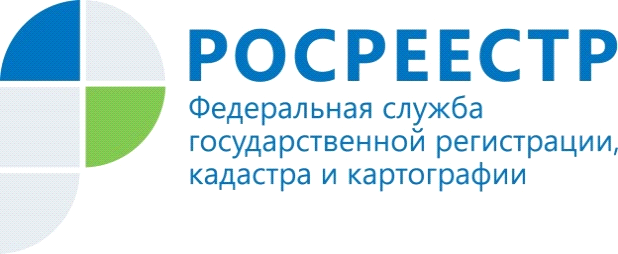 Социальная газификация или о том, в каких случаях можно бесплатно подвести газ к земельному участкуПо поручению Президента РФ Владимира Путина по всей стране реализуется программа социальной газификации, которая позволяет бесплатно подводить газ к границам земельных участков граждан. Этим правом могут воспользоваться владельцы земельных участков, которые находятся в границах газифицированных населенных пунктов. Какие тонкости нужно учесть, чтобы воспользоваться этой программой, спросим у заместителя руководителя Управления Росреестра по Республике Алтай Ольги Семашко.- Что дает новая программа? - В нашей стране немало населенных пунктов, к которым уже подведены газовые сети, однако дома их жильцов по различным причинам не подключены к газу. Программа социальной газификации предполагает, что если в населенном пункте есть газовая труба, то до границы участка ее проведут бесплатно, независимо от того, как далеко от нее расположен дом. Ответственность по проведению газа в пределах участка и его подключению непосредственно в доме уже лежит на собственниках. При этом отметим, что программа социальной газификации будет действовать до 31 декабря 2022 года (в отдельных случаях, за пределами 2022 года, например, если газораспределительные сети в населенных пунктах будут проложены после 1 января 2022 г.). - Какие участки попадают под действие программы? - Бесплатно газифицироваться смогут только те участки, дома на которых стоят на кадастровом учете. То есть, если у владельцев имеются документы, подтверждающие право собственности на земельный участок и индивидуальный жилой дом, то они смогут воспользоваться этой программой. Если у собственника соответствующих документов нет, то для участия в программе ему необходимо сначала оформить право собственности на земельный участок и дом, и уже после этого подать заявку на проведение газовой трубы. Если участок находится в границах СНТ, а оно расположено в границах газифицированного населенного пункта, то доведение газопровода до границ таких товариществ будет бесплатно. Но в границах СНТ строительство газораспределительной сети будет осуществляться за счет граждан. Обращаю внимание, что регистрация прав на участок и дом будет полезна не только при проведении газификации. С зарегистрированными правами на недвижимость собственники смогут избежать земельных споров с соседями и совершать с участком любые операции и сделки без лишних проблем. Также наличие в ЕГРН актуальных сведений о характеристиках участка позволит корректно определить его кадастровую стоимость и, как следствие, земельный налог. Кроме того, для собственников это еще и самый простой способ защиты своей недвижимости. Для этого достаточно подать заявление о невозможности государственной регистрации перехода, ограничения (обременения), прекращения права на принадлежащие объекты недвижимости без личного участия. - Как узнать, оформлены ли права на земельный участок? - Вся необходимая информация содержится в выписке из ЕГРН об основных характеристиках и зарегистрированных правах на объект недвижимости. Если в реестре не окажется необходимых сведений, в выписке будет особая отметка: «Границы земельного участка не установлены в соответствии с требованиями земельного законодательства». Получить выписку из ЕГРН можно с помощью электронных сервисов на сайте Росреестра, на сайте подведомственного ФГБУ «ФКП Росреестра», на портале Госуслуг, а также в офисах МФЦ. Также можно воспользоваться сервисом «Публичная кадастровая карта» (ПКК). Найти конкретный объект на ней проще всего по адресу. Если в окне описания объекта стоит отметка «Без координат границ» или площадь указана как декларированная, значит, границы участка не установлены. - Как поставить на кадастровый учет объекты недвижимости? - Государственный кадастровый учет осуществляется на основании заявления с приложением следующих документов: · подтверждающих полномочия представителя заявителя (если с заявлением обращается его представитель); · являющихся основанием для осуществления государственного кадастрового учета и (или) государственной регистрации прав; · иных документов, предусмотренных законом № 218-ФЗ и принятыми в соответствии с ним иными нормативными правовыми актами. Необходимыми документами для осуществления кадастрового учета земельного участка является межевой план, для осуществления кадастрового учета дома – технический план. Эти документы готовят кадастровые инженеры. Собственникам необходимо самостоятельно найти 
в «Государственном реестре кадастровых инженеров» специалиста и заключить с ним договор подряда на проведение работ. Подать документы можно лично в территориальных отделах Росреестра, в офисах МФЦ или онлайн с помощью личного кабинета на сайте Росреестра.Обращаю внимание, что кадастровый инженер, который готовил документы, имеет право подать в Росреестр заявление на осуществление государственного кадастрового учета и государственной регистрации прав в качестве представителя правообладателя объекта недвижимости. Однако есть случаи, когда кадастровый инженер может подать заявление без доверенности, а когда нет. Срок государственной регистрации составит 7 рабочих дней с даты приема документов органом регистрации прав и 9 рабочих дней с даты приема документов в МФЦ. После рассмотрения документов Росреестр внесет изменения в ЕГРН и выдаст собственнику выписку, подтверждающую оформление прав. - Как подать заявку на подключение по программе? - После того, как права на земельный участок и дом будут оформлены, собственники могут направлять заявку на газификацию. Жителям не обязательно куда-то идти, чтобы газифицировать свой дом, это можно сделать дистанционно через портал Госуслуг, портал единого оператора газификации или на сайтах газораспределительных компаний региона. Кроме того, можно посетить офисы МФЦ, а также стационарный или выездной мобильный офис газораспределительной организации. К заявке необходимо приложить следующий комплект документов: правоустанавливающие документы на земельный участок и индивидуальный жилой дом; ситуационный план; паспорт; СНИЛС; ИНН, а также указать контактные данные. Материал подготовлен Управлением Росреестра по Республике Алтай